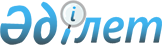 2009 жылға арналған аудандық бюджет туралы
					
			Күшін жойған
			
			
		
					Батыс Қазақстан облысы Ақжайық аудандық мәслихатының 2008 жылғы 24 желтоқсандағы N 10-3 шешімі. Батыс Қазақстан облысы Ақжайық ауданы әділет басқармасында 2008 жылғы 30 желтоқсанда N 7-2-69 тіркелді. Күші жойылды - Батыс Қазақстан облысы Ақжайық аудандық мәслихаттың 2010 жылғы 26 ақпандағы N 19-3 шешімімен      Ескерту. Күші жойылды - Батыс Қазақстан облысы Ақжайық аудандық мәслихаттың 2010.02.26 N 19-3 Шешімімен.      Қазақстан Республикасының Бюджет Кодексін, Қазақстан Республикасының "Қазақстан Республикасындағы жергілікті мемлекеттік басқару туралы" Заңын және Батыс Қазақстан облыстық мәслихатының 2008 жылғы 11 желтоқсандағы "2009 жылға арналған облыстық бюджет туралы" N 10-3 шешіміне (тіркеу N 3018) сәйкес аудандық мәслихат сессиясы ШЕШІМ ЕТТІ:



      1. 2009 жылға арналған аудандық бюджет төмендегідей бекітілсін:

      1) кірістер - 3 242 974 мың теңге;

      салықтық түсімдер - 504 645 мың теңге;

      салықтық емес түсімдер - 20 230 мың теңге;

      негізгі капиталды сатудан түсетін түсімдер - 0;

      трансферттер түсімі - 2 714 299 мың теңге;

      2) шығындар - 3 246 600 мың теңге;

      3) таза бюджеттік кредиттеу - 0;

      бюджеттік кредиттер:

      бюджеттік кредиттерді өтеу - 0;

      4) қаржы активтерімен операциялар бойынша сальдо:

      қаржы активтерін сатып алу - 0;

      мемлекеттің қаржы активтерін сатудан түсетін түсімдер - 0;

      5) бюджет тапшылығы (профициті) - 0;

      6) бюджет тапшылығын қаржыландыру (профицитін пайдалану):

      қарыздар түсімі - 0;

      қарыздарды өтеу - 7 300;

      бюджет қаражатының пайдаланылатын қалдықтары - 0;

      Ескерту. 1 тармақ жаңа редакцияда - Батыс Қазақстан облысы Ақжайық аудандық мәслихатының 2009.02.25 N 11-2, өзгерту енгізілді -  Батыс Қазақстан облысы Ақжайық аудандық мәслихатының 2009.04.29 N 13-1, 2009.08.26 N 15-1, 2009.10.23 N 16-1, 2009.11.30 N 17-1 Шешімдерімен.



      2. 2009 арналған аудандық бюджеттің түсімдері Қазақстан Республикасының бюджет кодексіне, Батыс Қазақстан облыстық мәслихаттың 2008 жылдың 11 желтоқсандағы N 10-3 "2009 жылға арналған облыстық бюджет туралы" шешімі қатерге және басшылыққа алынсын.



      3. Жергілікті атқарушы органдарға қарасты мемлекеттік мекемелер ұсынатын қызметтер мен тауарларды өткізуден түсетін ақшалар Қазақстан Республикасының Бюджет кодексі және Қазақстан Республикасының Үкіметі анықтаған тәртіпте пайдаланады.



      4. 2009 жылға арналған ауданның жергілікті атқарушы органдардың резерві 10 000 мың теңге көлемінде бекітілсін.



      5. 2009 жылдың 1 қаңтарынан бастап ауылдық жерлерде қызмет ететін денсаулық сақтау, әлеуметтік қамсыздандыру, білім беру, мәдениет және спорт азаматтық қызметшілеріне осы қызмет түрлерімен қалада жұмыс істейтін мамандардың ставкаларымен салыстырғанда лауазымдық жалақыларын 25%-ға көтеру белгіленсін.

      Ескерту. 5 тармақ жаңа редакцияда - Батыс Қазақстан облысы Ақжайық аудандық мәслихатының 2009.02.25 N 11-2 Шешімімен.



      6. 2009 жылға арналған аудандық бюджеттің даму бюджеттік бағдарламалар тізбесі 2 қосымшаға сай бекітілсін.



      7. 2009 жылға арналған жергілікті бюджеттердің атқару үдерісінде секвестрлендіруге жатпайтын жергілікті бюджеттік бағдарламалардың тізбесі 3 қосымшаға сай бекітілсін.



      8. Осы шешім 2009 жылдың 1 қаңтарынан бастап қолданысқа енгізіледі.      Сессия төрайымы

      Мәслихат хатшысы

Аудандық мәслихаттың

2008 жылғы 24 желтоқсандағы

N 10-3 шешіміне N 1 қосымша      Ескерту. 1 қосымша жаңа редакцияда - Батыс Қазақстан облысы Ақжайық аудандық мәслихатының 2009.11.30 N 17-1 Шешімімен.

Аудандық мәслихаттың

2008 жылғы 24 желтоқсандағы

N 10-3 шешіміне N 2 қосымша

Аудандық мәслихаттың

2008 жылғы 24 желтоқсандағы

N 10-3 шешіміне N 3 қосымша
					© 2012. Қазақстан Республикасы Әділет министрлігінің «Қазақстан Республикасының Заңнама және құқықтық ақпарат институты» ШЖҚ РМК
				СанатыСанатыСанатыСанатыСанатымың теңгеСыныбыСыныбыСыныбыСыныбымың теңгеІшкі сыныбыІшкі сыныбыІшкі сыныбымың теңгеЕрекшелігіЕрекшелігімың теңгеАтауымың теңгеI. ТҮСІМДЕР3242974Кірістер5286751000Салықтық түсімдер5046451100Табыс салығы1045261120Жеке табыс салығы1045261121Төлем көзінен салық  салатын  табыстардан ұсталанатын жеке табыс салығы946861122Төлем көзінен салық салынбайтын  табыстардан ұсталанатын жеке табыс салығы83501123Қызметін біржолғы талон бойынша жүзеге асыратын жеке тұлғалардан алынатын жеке табыс салығы14901311Әлеуметтік салық1286021400Меншікке салынатын салықтар2621441410Мүлікке салынатын салықтар2492641411Заңды тұлғалардың және жеке кәсіпкерлердің мүлкіне салынатын салық2484541412Жеке тұлғалардың мүлкіне салынатын салық8101430Жер салығы18381431Ауыл шаруашылығы мақсатындағы жерлерге жеке тұлғалардан алынатын жер салығы371432Елді мекендер жерлеріне жеке тұлғалардан алынатын жер салығы11701433Өнеркәсіп, көлік, байланыс, қорғаныс жеріне және ауыл шаруашылығына арналмаған өзге де жерге салынатын жер салығы801437Ауыл шаруашылығы мақсатындағы жерлерге заңды тұлғалардан, жеке кәсіпкерлерден, жеке нотариустар мен адвокаттардан алынатын жер салығы1101438Елді мекендер жерлеріне Заңды тұлғалардан, жеке кәсіпкерлерден, жеке нотариустар мен адвокаттардан алынатын жер салығы4411440Көлік құралдарына салынатын салық97921441Заңды тұлғалардан көлік құралдарына салынатын салық4921442Жеке тұлғалардан көлік құралдарына салынатын салық93001451Бірыңғай жер салығы12501500Тауарларға, жұмыстарға және қызметтерге салынатын ішкі салықтар73111520Акциздер257015296Заңды және жеке тұлғалар бөлшек саудада өткізетін, сондай-ақ өзінің өндірістік мұқтаждарына пайданылатын бензин (авиациялықты қоспағанда)250015297Заңды және жеке тұлғаларға бөлшек саудада өткізетін, сондай-ақ өз өндірістік мұқтаждарына пайдаланылатын дизель отыны701530Табиғи және басқа да ресурстарды пайдаланғаны үшiн түсетiн түсiмдер23001533Жер бетіне жақын көздердегі су ресурстарын пайдаланғаны үшін төлем015315Жер учаскелерін пайдаланғаны үшін төлем23001540Кәсiпкерлiк және кәсiби қызметтi жүргiзгенi үшiн алынатын алымдар21411541Жеке кәсіпкерлерді мемлекеттік тіркегені үшін алынатын алым1921542Жекелеген қызмет түрлерiмен айналысу   үшiн алынатын лицензиялық алым3801543Заңды тұлғаларды мемлекеттік тіркегені және филиалдар мен өкілдіктерді есептік тіркегені, сондай-ақ оларды қайта тіркегені үшін алым3515456154144715418Жылжымайтын мүлікке және олармен мәміле жасау құқығын мемлекеттік тіркегені үшін алынатын алым1400105420Жергілікті маңызы бар және елді мекендердегі жалпы пайдаланудағы автомобиль жолдарының бөлу жолағында сыртқы (көрнекі) жарнамаларды орналастырғаны үшін алынатын төлем8110550Құмар ойын бизнеске салық30010552Тіркелген салық3001810Мемлекеттік баж 20621812Мемлекеттік мекемелерге сотқа берілетін талап арыздарынан алынатын мемлекеттік бажды қоспағанда, мемлекеттік баж сотқа берілетін талап арыздардан, ерекше талап ету істері арыздарынан, ерекше жүргізілетін істер бойынша арыздардан (шағымдардан), сот бұйрығын шығару туралы өтініштерден, атқару парағының дубликатын беру туралы шағымдардан, аралық (төрелік) соттардың және шетелдік соттардың шешімдерін мәжбүрлеп орындауға атқару парағын беру туралы шағымдардың, сот актілерінің атқару парағының және өзге де құжаттардың көшірмелерін қайта беру туралы шағымдардан алынады3801813Нотариаттық iс-қимылдар жасағаны үшiн, мемлекеттік баж01814Азаматтық хал актiлерiн тiркегенi үшiн, сондай-ақ азаматтарға азаматтық хал актiлерiн тiркеу туралы куәлiктердi және азаматтық хал актiлерi жазбаларын өзгертуге, толықтыруға және қалпына келтiруге байланысты куәлiктердi қайтадан бергенi үшiн мемлекеттік баж1220181581818Тұрғылықты жерiн тiркегенi үшiн мемлекеттік баж3601819Аңшы куәлігін бергені және оны жыл сайын тіркегені үшін мемлекеттік баж5718110Жеке және заңды тұлғалардың азаматтық, қызметтік қаруының (аңшылық суық қаруды, белгі беретін қаруды, ұңғысыз атыс қаруын, механикалық шашыратқыштарды, көзден  жас ағызатын немесе тітіркендіретін заттар толтырылған аэрозольді және басқа құрылғыларды, үрлемелі қуаты 7,5 Дж-дан аспайтын пневматикалық қаруды қоспағанда және калибрі 4,5 мм-ге дейінгілерін қоспағанда) әрбір бірлігін тіркегені және қайта тіркегені үшін алынатын мемлекеттік баж2118111Жеке басты куәландыратын құжаттарды бергені үшін мемлекеттік баж0108112Қаруды және оның оқтарын сақтауға немесе сақтау мен алып жүруге, тасымалдауға, Қазақстан Республикасының аумағына әкелуге және Қазақстан Республикасынан әкетуге рұқсат бергені үшін алынатын мемлекеттік баж162000Салықтық емес түсiмдер202302150Мемлекет меншігіндегі мүлікті жалға беруден түсетін кірістер8802154Коммуналдық меншіктегі мүлікті жалдаудан түсетін кірістер11302400Мемлекеттік бюджеттен қаржыландырылатын, сондай-ақ ҚР Ұлттық Банкінің бюджеттен (шығыстар сметасынан) ұсталатын және қаржыландырылатын мемлекеттік мекемелер салатын айыппұлдар, өсімпұлдар, санкциялар, өндіріп алулар91002410Мұнай секторы ұйымдарынан түсетін түсімдерді қоспағанда, мемлекеттік бюджеттен қаржыландырылатын, сондай-ақ Қазақстан Республикасы Ұлттық Банкінің бюджетінен (шығыстар сметасынан) ұсталатын және қаржыландырылатын мемлекеттік мекемелер салатын айыппұлдар, өсімпұлдар, санкциялар, өндіріп алулар91002415Жергілікті мемлекеттік органдар салатын әкімшілік айыппұлдар, өсімпұлдар, санкциялар91002600Басқа да салықтық емес түсімдер100002610Басқа да салықтық емес түсімдер100002619Жергіліктік бюджетке түсетін салықтық емес басқа да түсімдер100003000Негізгі капиталды сатудан түсетін түсімдер38003310Жерді сату38003311Жер учаскілерін сатудан түсетін түсімдер38004000Трансферттердің түсімдері27142994200Мемлекеттік басқарудың жоғары тұрған органдарынан түсетін трансферттер4221Ағымдағы нысаналы трансферттер7383264222Нысаналы даму трансферттері3674824223Субвенциялар16084918000Бюджет қаражаттарының пайдаланылатын қалдықтары190948111Бюджет қаражатының бос қалдықтары19094Функционалдық топФункционалдық топФункционалдық топФункционалдық топФункционалдық топФункционалдық топмың теңгеКіші функцияКіші функцияКіші функцияКіші функцияКіші функциямың теңгеБюджет бағдарлама әкімшісіБюджет бағдарлама әкімшісіБюджет бағдарлама әкімшісіБюджет бағдарлама әкімшісімың теңгеБағдарламаБағдарламаБағдарламамың теңгеКіші бағдарламаКіші бағдарламамың теңгеАтауымың теңгеШығындар31637391Жалпы сипаттағы мемлекеттік қызметтер көрсету1918071Мемлекеттік басқарудың жалпы функцияларын орындайтын өкілді, атқарушы және басқа органдар176872112Аудан маслихатының аппараты10387001Аудан маслихатының қызметін қамтамасыз ету10387122Аудан әкімінің аппараты32685001Аудан әкімінің қызметін қамтамасыз ету32685123Ауылдық (селолық) округ әкімінің аппараты133800001Ауылдық (селолық) округтің әкімі аппаратының қызметін қамтамасыз ету1338002Қаржылық қызмет9346452Ауданның  қаржы бөлімі8737001Қаржы бөлімінің қызметін қамтамасыз ету8737003Салық салу мақсатында мүлікті бағалауды жүргізу6095Жоспарлау және статистикалық қызмет5589453Ауданның экономика және бюджеттік жоспарлау бөлімі5589001Экономика және бюджеттік жоспарлау бөлімінің қызметін қамтамасыз ету55892Қорғаныс149261Әскери мұқтаждар4956122Аудан әкімінің аппараты4956005Жалпыға бірдей әскери міндетті атқару шеңберіндегі іс-шаралар49562Төтенше жағдайлар жөніндегі жұмыстарды ұйымдастыру9970122Аудан әкімінің аппараты9970006Аудан ауқымындағы төтенше жағдайлардың алдын алу және оларды жою99704Білім беру19934221Мектепке дейінгі тәрбие және оқыту72755123Ауылдық (селолық) округ әкімінің аппараты72755004Мектепке дейінгі тәрбие ұйымдарын қолдау727552Бастауыш, негізгі орта және жалпы орта білім беру1763677464Ауданның (облыстық маңызы бар қаланың) білім беру бөлімі1763677003Жалпы білім беру1676616102Жалпы білім беретін кешкі (ауысымдық) мектептер1928105Бастауыш, негізгі орта және жалпы орта білім беру мектептер, гимназиялар, лицейлер, бейіндік мектептер, мектеп-балабақшалар1674688006Балалар үшін қосымша білім беру74346010Республикалық бюджеттен берілетін нысаналы трансферттердің есебінен білім берудің мемлекеттік жүйесіне оқытудың жаңа технология енгізу 127159Бiлiм беру саласындағы өзге де қызметтер156990001Білім беруі бөлімінің қызметін қамтамасыз ету9072004Ауданның (областык маңызы бар қаланың) мемлекеттік білім беру мекемелерінде білім беру жүйесін ақпараттандыру0005Ауданның (областык маңызы бар қаланың) мемлекеттік білім беру мекемелер үшін оқулықтар мен оқу-әдiстемелiк кешендерді сатып алу және жеткізу17573007Аудандық (қалалалық) ауқымдағы мектеп олимпиадаларын және мектептен тыс іс-шараларды өткiзу345011Өңірлік жұмыспен қамту және кадрларды қайта даярлау стратегиясын іске асыру шеңберінде білім беру объектілерін күрделі, ағымды жөндеу130000027Республикалық бюджеттен берілетін трансферттер есебінен108940028Облыстық бюджеттен берілетін трансферттер есебінен210606Әлеуметтік  көмек және әлеуметтік қамсыздандыру3007912Әлеуметтік көмек286903123Ауылдық (селолық) округ әкімінің аппараты17003003Мұқтаж азаматтарға  үйінде әлеуметтік көмек көрсету17003451Ауданның жұмыспен қамту және әлеуметтік бағдарламалар бөлімі269900002Еңбекпен қамту бағдарламасы62320100Қоғамдық жұмыстар34963101Жұмыссыздарды кәсіптік даярлау және қайта даярлау3312102Халықты жұмыспен қамту саласында азаматтарды әлеуметтік қорғау жөніндегі қосымша шаралар18240103Әлеуметтік жұмыс орындар және жастар тәжірибесі бағдарламасын кеңейту5805005Мемлекеттік атаулы әлеуметтік көмек 43368011Республикалық бюджет қаражаты есебiнен4297015Жергілікті бюджет қаражаты есебінен39071006Тұрғын үй көмегі2737007Жергілікті өкілетті органдардың шешімі бойынша азаматтардың жекелеген топтарына әлеуметтік көмек40808010Үйден тәрбиеленіп оқытылатын мүгедек балаларды материалдық қамтамасыз ету3116014Мұқтаж азаматтарға  үйінде әлеуметтік көмек көрсету1013401618 жасқа дейіні балаларға мемлекеттік жәрдемақылар99170011Республикалық бюджет қаражаты есебiнен13823015Жергілікті бюджет қаражаты есебінен85347017Мүгедектерді оңалту жеке бағдарламасына сәйкес, мұқтаж мүгедектерді міндетті гигиеналық құралдармен қамтамасыз етуге, және ымдау тілі мамандарының, жеке көмекшілердің қызмет көрсету82479Әлеуметтік көмек және әлеуметтік қамтамасыз ету салаларындағы өзге де қызметтер13888451Ауданның жұмыспен қамту және әлеуметтік бағдарламалар бөлімі13888001Жұмыспен қамту және әлеуметтік бағдарламалар бөлімінің қызметін қамтамасыз ету11206011Жәрдемақыларды және басқа да әлеуметтік төлемдерді есептеу, төлеу мен жеткізу бойынша қызметтерге ақы төлеу26827Тұрғын үй-коммуналдық шаруашылығы1421521Тұрғын үй-коммуналдық шаруашылық31661467Ауданның құрылыс бөлімі31661003Мемлекеттік коммуналдық тұрғын үй қорының тұрғын үй құрылысы және сатып алу21740011Республикалық бюджет қаражаты есебінен18100015Жергілікті бюджет қаражаты есебінен3640004Инженерлік коммуникациялық инфрақұрылымды дамыту, жайластыру және сатып алу9921011Республикалық бюджет қаражаты есебінен7600015Жергілікті бюджет қаражаты есебінен23212Коммуналдық шаруашылық90947006Сумен жабдықтау жүйесін дамыту55947015Жергілікті бюджет қаражаты есебінен55947031Өңірлік жұмыспен қамту және кадрларды қайта даярлау стратегиясын іске асыру шеңберінде инженерлік коммуникациялық инфрақұрылымды дамыту35000027Республикалық бюджеттен берілетін трансферттер есебінен29305028Облыстық бюджеттен берілетін трансферттер есебінен56953Елді мекендерді көркейту19544123Ауылдық (селолық) округ әкімінің аппараты19544008Елді мекендерде көшелерді  жарықтандыру6612009Елді мекендердің санитариясын қамтамасыз ету2924010жерлеу орындарын күтіп ұстау және туысы жоқ адамдарды жерлеу0011Елді мекендерді абаттандыру мен көгалдандыру100088Мәдениет, спорт, туризм және ақпараттық кеңестік2994481Мәдениет саласындағы қызмет173996455Ауданның мәдениет және тілдерді дамыту бөлімі173996003Мәдени-демалыс жұмысын қолдау1739962Спорт4727465Ауданның дене шынықтыру және спорт бөлімі4727006Аудандық деңгейде спорттық жарыстар өткізу47273Ақпараттық кеңестік57791455Ауданның мәдениет және тілдерді дамыту бөлімі49887006Аудандық кітапханалардың жұмыс істеуі49887456Ауданның ішкі саясат бөлімі7904002Бұқаралық ақпарат құралдары арқылы мемлекеттік ақпарат саясатын жүргізу7904100Газеттер мен журналдар арқылы мемлекеттік ақпараттық саясат жүргізу3750101Телерадиохабарлары  арқылы мемлекеттік ақпараттық саясат жүргізу41549Мәдениет, спорт, туризм және ақпараттық кеңестікті ұйымдастыру жөніндегі өзге де қызметтер62934455Ауданның мәдениет және тілдерді дамыту бөлімі51777001Мәдениет және тіл даму бөлімінің қызметін қамтамасыз ету3482004Өңірлік жұмыспен қамту және кадрларды қайта даярлау стратегиясын іске асыру шеңберінде мәдениет объектілерін күрделі, ағымды жөндеу48295027Республикалық бюджеттен берілетін трансферттер есебінен40113028Облыстық бюджеттен берілетін трансферттер есебінен8182456Ауданның ішкі саясат бөлімі6812001Ішкі саясат бөлімінің қызметін қамтамасыз ету5312003Жастар саясаты саласындағы өңірлік бағдарламаларды іске асыру1500465Ауданның дене шынықтыру және спорт бөлімі4345001Дене шынықтыру және спорт бөлімі қызметін қамтамасыз ету434510Ауыл, су, орман, балық шаруашылығы, ерекше қорғалатын табиғи аумақтар, қоршаған ортаны және жануарлар дүниесін қорғау, жер қатынастары1906731Ауыл шаруашылығы16185462Ауданның ауыл шаруашылық бөлімі16185001Ауыл шаруашылығы бөлімінің қызметін қамтамасыз ету8166099Республикалық бюджеттен берілетін нысаналы трансферттер есебінен ауылдық елді мекендер саласының мамандарын әлеуметтік қолдау шараларын іске асыру80192Су шаруашылығы168916467Ауданның құрылыс бөлімі168916012Сумен жабдықтау жүйесін дамыту16891611Республикалық бюджеттен берілетін трансферттер есебінен1689166Жер қатынастары5572463Ауданның жер қатынастары бөлімі5572001Жер қатынастары бөлімінің қызметін қамтамасыз ету557211Өнеркәсіп, сәулет, қала құрылысы және құрлыс қызметі 93692Сәулет, қала құрылысы және құрылыс қызметі9369467Ауданның құрылысы бөлімі4758001Құрылыс бөлімінің қызметін қамтамасыз ету4758468Ауданның сәулет және қала құрылысы бөлімі4611001Қала құрылысы және сәулет бөлімінің қызметін қамтамасыз ету461113Басқалар116323Кәсiпкерлiк қызметтi қолдау және бәсекелестікті қорғау5767469Ауданның кәсіпкерлік бөлімі5767001Кәсіпкерлік бөлімі қызметін қамтамасыз ету57679Басқалар5865452Ауданның қаржы бөлімі1283012Ауданның (облыстық маңызы бар

қаланың) жергілікті атқарушы органының резерві 101Шұғыл шығындарға арналған ауданның жергілікті атқарушы органының резерві0014Заңды тұлғалардың жарғылық капиталын қалыптастыру немесе ұлғайту1283458Ауданның тұрғын үй коммуналдық шаруашылығы, жолаушылар көлігі және автомобиль жолдары бөлімі4582001Тұрғын үй коммуналдық шаруашылығы, жолаушылар көлігі және автомобиль жолдары бөлімінің қызметін қамтамасыз ету458215Трансферттер22191Трансферттер2219452Ауданның қаржы бөлімі2219006Нысаналы пайдаланылмаған (толық пайдаланылмаған) трансферттерді қайтару221916Қарыздарды өтеу73001Қарыздарды өтеу7300452Ауданның қаржы бөлімі7300009Жергілікті атқарушы органдардың борыштарын өтеу7300III. ОПЕРАЦИЯЛЫҚ САЛЬДО0IV. ТАЗА БЮДЖЕТТІК НЕСИЕЛЕНДІРУ0V. ҚАРЖЫ АКТИВТЕРІМЕН ЖАСАЛАТЫН ОПЕРАЦИЯЛАР БОЙЫНША САЛЬДО0VI. БЮДЖЕТ ТАПШЫЛЫҒЫ (АРТЫҚШЫЛЫҒЫ)0VII. БЮДЖЕТ ТАПШЫЛЫҒЫ (АРТЫҚШЫЛЫҒЫН ПАЙДАЛАНУ) ҚАРЖЫЛАНДЫРУ0СанатыСанатыСанатыСанатыСанатысыныбысыныбысыныбысыныбыішкі сыныбыішкі сыныбыішкі сыныбыерекшелігіерекшелігіАтауы1Аудан әкімінің аппараты31228Аудан әкімінің аппараты мемлекеттік қызыметшілерді компьютерлік сауаттылыққа оқыту4Білім беру9Білім беру саласындағы өзге де қызметтер4643Білім беру объектілерін дамыту116Электрондық үкімет шеңберінде адами капиталды дамыту7Тұрғын үй -коммуналдық шаруашылығы1Тұрғын үй - шаруашылығы467Аудандық құрлыс бөлімі26Сумен жабдықтыру жүйесін дамыту311Тұрғын үй салу411Инженирлік коммуниациялық ифрақұрылымды дамыту және жайластыру1238Елді мекендерде көшелерді  жарықтандыру1239Елді мекендердің санитариясын қамтамасыз ету12310жерлеу орындарын күтіп ұстау және туысы жоқ адамдарды жерлеу312311Елді-мекендерді абаттандыру8Мәдениет, спорт, туризм және ақпараттық кеңестік1Мәдениет саласындағы қызмет123Жергілікті бюджеттен қаржыландырылатын білімі, мәдениет, спорт және туризм атқарушы органы6мәдениет саласының объектілерін дамыту107Жергілікті атқарушы органның шұғыл шығындарға арналған резервінің есебінен іс-шаралар өткізуге22резерв есебіненСанатыСанатыСанатыСанатыСанатысыныбысыныбысыныбысыныбыішкі сыныбыішкі сыныбыішкі сыныбыерекшелігіерекшелігіАтауы4Білім беру2Жалпы бастауыш, жалпы негізгі, жалпы орта білім беру464Ауданның  білім беру  бөлімі3Жалпы білім беру